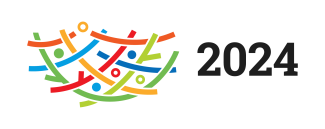 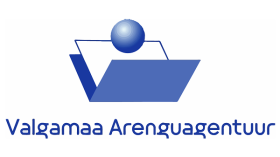 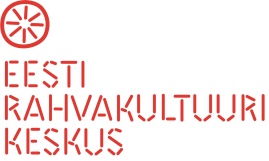 Kultuuririkkuse aastale pühendatud mälumänguREGLEMENTEesmärk:1. Teadvustada inimestele, et 2024.a on kultuuririkkuse teemaaasta.2. Populariseerida mälumängu.Osavõtjad ja registreerimine:1. Osalema oodatakse kuni  1 – 4 liikmelised võistkonnad. Igas omavalitsuses saab osaleda kuni 10 võistkonda. 2. Mälumängu ettevalmistamiseks on vajalik eelregistreerimine vormil https://forms.gle/AwsszLTmwtKi3LhK6   hiljemalt reedel, 11.01.2024.a. kella 17.00.Aeg ja koht:Laupäeval, 13. jaanuaril 2024.a. kell 14.00 üheaegselt:Valgas Voorimehe Pubis, Otepääl Ugandi restos,Tõrvas Malmizzas.Programm ja paremusjärjestuse selgitamine.1. Osavõtjatele esitatakse kirjalikult 5 kaupa kokku 30 küsimust, mis on seotud algava teema-aastaga. Vastamiseks on aega 8 minutit, vastused esitatakse kirjalikult.3. Täiesti õige vastuse eest saab võistkond 2 punkti, osaliselt õige eest 1 punkti ja vale vastuse eest 0 punkti. Punktide võrdsuse korral selgitatakse esikolmik lisaküsimusega.4. Mobiiltelefoni kasutamine ja ruumist lahkumine vastamise ajal pole lubatud.Korraldus:Mälumängu korraldab Valgamaa Arenguagentuur ja Eesti Rahvakultuuri  Keskus.Peakohtunikud on Rudo Lilleleht, Kalev Lõhmus  ja Egon Ilisson.Info Rudo Lilleleht e-post lilleleht@gmail.com; Egon Ilisson e-post kuldne@kuldne.com; Kalev Lõhmus e-post palubuss@gmail.comAutasustamine:1. Igas vallas autasustatakse kolme paremat võistkonda auhinnakotiga, lisaks saab meene võistkond, kes ainsana vallas  annab üksikküsimusele õige vastuse. 